Godzina do dyspozycji dyrektora-kreatywność                                            03.04.2020rok.     Temat: CWICZENIA ROZWIJAJĄCE LOGICZNE MYŚLENIE                            PROSZĘ ROZWIĄZAĆ KRZYŻOWKĘ -hasło wyślijcie na adres;biologiasp11@gmail.com do 8 kwietniaPOWODZENIA!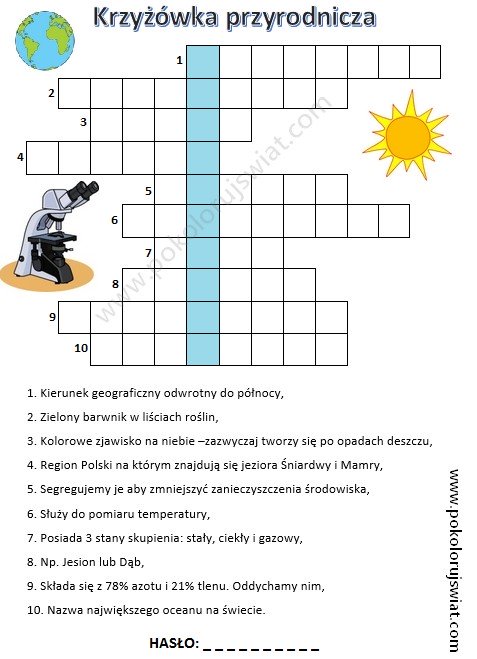 